БАШКОРТОСТАН   РЕСПУБЛИКАҺЫБəлəбəй районы муниципальрайонынынМаксим-Горький ауыл  Советы ауылбиләмәhе Советы.Горькийис. ПУЙ ауылы, Баксаурамы, 3Тел. 2-07-40, факс: 2-08-98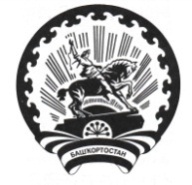 РЕСПУБЛИКА   БАШКОРТОСТАНСовет  сельского поселенияМаксим – Горьковский  сельсоветмуниципального района  Белебеевский район452014, с. ЦУП им. М, Горького, ул. Садовая, д.3Тел. 2-08-98, факс: 2-08-98КАРАРРЕШЕНИЕ08 июнь 2018 й.№ 20808 июня 2018 г.Об утверждении отчета об исполнении бюджета сельского поселения Максим-Горьковский сельсовет муниципального района Белебеевский район Республики Башкортостан за 2017 годОб утверждении отчета об исполнении бюджета сельского поселения Максим-Горьковский сельсовет муниципального района Белебеевский район Республики Башкортостан за 2017 годОб утверждении отчета об исполнении бюджета сельского поселения Максим-Горьковский сельсовет муниципального района Белебеевский район Республики Башкортостан за 2017 годСовет сельского поселения Максим-Горьковский сельсовет муниципального района Белебеевский район Республики Башкортостан решил:1. Утвердить отчет об исполнении бюджета сельского поселения Максим-Горьковский сельсовет муниципального района Белебеевский район Республики Башкортостан за 2017 год по доходам в сумме  4612416,46 рублей и по расходам в сумме 5435061,78 рублей с превышением расходов над доходами (дефицит бюджета) в сумме 822645,32 рублей со следующими показателями по:доходам бюджета сельского поселения Максим-Горьковский сельсовет  муниципального района Белебеевский район Республики Башкортостан за 2017 год по кодам классификации доходов бюджетов согласно приложению 1 к настоящему решению;расходам бюджета сельского поселения Максим-Горьковский сельсовет муниципального района Белебеевский район Республики Башкортостан по ведомственной структуре расходов бюджета сельского поселения Максим-Горьковский сельсовет муниципального района Белебеевский район Республики Башкортостан за 2017 год согласно приложению 2 к настоящему решению;расходам бюджета сельского поселения Максим-Горьковский сельсовет муниципального района Белебеевский район Республики Башкортостан за 2017 год по разделам, подразделам, целевым статьям и видам расходов классификации расходов бюджетов согласно приложению 3 к настоящему решению;источникам финансирования дефицита бюджета сельского поселения Максим-Горьковский сельсовет муниципального района Белебеевский район Республики Башкортостан за 2017 год по кодам классификации источников финансирования  дефицитов бюджетов согласно приложению 4 к настоящему решению;2. Данное решение обнародовать в здании Администрации сельского поселения Максим-Горьковский сельсовет муниципального района Белебеевский район Республики Башкортостан и на официальном сайте Администрации сельского поселения Максим-Горьковский сельсовет муниципального района Белебеевский район Республики Башкортостан.Председатель Совета                                                                   Н.К. Красильникова